MedezeggenschapsraadMedezeggenschapsraad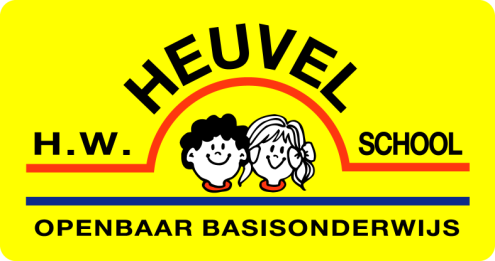 VerslagVersie1Datum8 februariPlaatsBorculoNotulistKevin ten BuurenDagvoorzitterStef DoornewaardAanwezig: Miranda Klein Leugemors, Heidi Prinsen, Karin Bonke, Stef Doornewaard, Jaap Mengerink, Michel Ligtenbarg en Kevin ten BuurenAanwezig: Miranda Klein Leugemors, Heidi Prinsen, Karin Bonke, Stef Doornewaard, Jaap Mengerink, Michel Ligtenbarg en Kevin ten BuurenAanwezig: Miranda Klein Leugemors, Heidi Prinsen, Karin Bonke, Stef Doornewaard, Jaap Mengerink, Michel Ligtenbarg en Kevin ten BuurenAanwezig: Miranda Klein Leugemors, Heidi Prinsen, Karin Bonke, Stef Doornewaard, Jaap Mengerink, Michel Ligtenbarg en Kevin ten BuurenNr.Verslag1.Opening / MededelingenDe MR-vergadering start om 19:01 uur. Heidi sluit bij deze vergadering aan om het e.e.a. toe te lichten, waaronder de begroting. Co van Schaik heeft Jaap geïnformeerd over het locatieonderzoek. Co heeft aangegeven dat er een stuk in voorbereiding is. Er is dus beweging bij de gemeente, maar nog te weinig om dit concreet te kunnen communiceren naar externen. Heidi vertelt dat de scholen in contact zijn met een organisatie om dit traject voor/namens de scholen te begeleiden (gericht op de fusie). Deze organisatie helpt o.a. met het ontwikkelen van een nieuwe, gezamenlijke visie.2.Notulen / ActiepuntenDe notulen worden goedgekeurd en kunnen door Kevin op de website geplaatst worden. Heidi:volgend jaar kan er gestart worden met 8 groepen. Kanttekening; de aankomende groepen 3 en 6 zijn kleine groepen. Deze zijn moeilijk te combineren. 
Komend schooljaar zijn er 56 kinderen te verdelen in Borculo. 7 maart is er een open dag voor ouders. Kan dit niet doorgaan, dan krijgt men een persoonlijke rondleiding op afspraak.Vanwege de NPO-gelden is er financiële ruimte. Er is echter nog wel behoefte aan personeel binnen de stichting. Op de Heuvelschool en binnen de stichting merken wij dat er nog te weinig mensen zijn om het personeel te vervangen. De stichting is momenteel wel aan het werven, maar dit gaan moeizaam. Komt weinig respons van werkzoekende. Juf Marloes zal na de meivakantie weer gaan starten. Karin Ruiterkamp gaat de Heuvelschool verlaten. De school is druk bezig om deze vacature in te vullen. Hierbij wordt eerst gekeken naar mensen binnen de stichting. Er zijn namelijk mensen wie aan hebben gegeven deze IB-functie te willen vervullen middels de novemberbrief. 3.BegrotingHeidi presenteert de begroting over het schooljaar 2022.Heidi brengt ons op de hoogte over de uitgegeven en ontvangen gelden.Ze vertelt hoeveel geld er binnen is gekomen en wat er uitgegeven wordt op jaarlijkse basis.4.Corona/ventilatieDe overheid trekt miljoenen uit om de ventilatie binnen scholen te verbeteren. Wordt er door de stichting op dit gebied al actie ondernomen? Zo, ja wat gaan zij doen om de ventilatie binnen de Heuvelschool te verbeteren? Vooralsnog is het stil bij de stichting. Jaap wil contact zoeken met Co om hier navraag over te doen. 
Leerkrachten en kinderen zitten bibberend in de klas en er wordt jaarlijks veel extra geld uitgegeven aan stookkosten. MR ziet dus graag actie op dit gebied. Vraag vanuit de oudergeleding; Hoe gaat het op school? Antwoord: er zijn halve klassen. Veel kinderen thuis i.v.m. positieve besmettingen. Dit zorgt ervoor dat het personeel hard moet werken om het hybride onderwijs goed te kunnen verzorgen. Heidi geeft aan dat dit haast niet te doen is voor het personeel.
Het is daarom belangrijk om te kijken hoe dit op den duur verzorgd moet gaan worden. Dit worden binnen het MT besproken. Vooralsnog wordt uitval van personeel intern opgelost. Of dit in de toekomst ook mogelijk is, is onduidelijk.Heidi verlaat de vergadering om 20:03 uur.5.TaakverdelingStef geeft aan dat hij de komende vergaderingen voorzitter wil zijn. Jaap neemt de functie van plaatsvervangend voorzitter en penningmeester op zich.De functie van secretaris wordt bekleed door Michel. Notulen worden op toerbeurt gedaan. Kevin zal stukken op de website plaatsen.
6.School ondersteuningsplanDe MR wil graag goede opvolging wat betreft de vrijkomende vacature van IB’erHet schoolondersteuningsplan (SOP) wordt besproken en toegelicht. 
Het SOP is een document vanuit het Samenwerkingsverband, maar wordt beoordeeld/ingevuld door het team zelf. Dit document geeft aan wat de Heuvelschool wel en niet kan bieden m.b.t. de basisondersteuning. Kan men iets niet bieden, dan kan naar dit stuk verwezen worden.Punt 1C; waarom kan dit niet als "goed" beoordeeld. Wellicht als notitie toevoegen in het SOP dat de MR veiligheid een belangrijk aspect vindt. Voorkomen van incidenten kan niet, aldus PMR, daarom niet gekozen voor een "goed", maar voldoende. Desalniettemin heeft het wel onze aandacht. Deze beoordelingen zijn teambreed besproken, eerder dit schooljaar.Op sommige aspecten te kritisch gekeken, aldus OMR. Ruim voldoende was in sommige gevallen passender geweest. Dyscalculie-protocol is als "onvoldoende" beoordeeld door het team omdat dit protocol nóg niet is opgesteld. Dit heeft wel onze aandacht. Dit is een taak voor de volgende IB’er. Stef; moet het SOP niet aangepast gaan worden omdat Karin Ruiterkamp zal gaan vertrekken? Antwoord; nee, want dit schoolondersteuningsplan heeft betrekking op het huidige schooljaar. Volgend schooljaar zal dit wel aangepast moeten gaan worden.7.ArbobeleidsplanOudergeleding vraagt of het RI&E is afgenomen onder het personeel. Volgens de PMR is dit voor het laatst in 2017 geweest. Kevin vraagt bij Heidi na wanneer dit opnieuw zal worden afgenomen. Dit is wettelijk gezien verplicht.Bespreken binnen het team; wat moeten wij wel en niet registeren (ongevallen). Hierin duidelijkheid krijgen. 7.RondvraagMichel: hoe zit het met het praten over grensoverschrijdend gedrag. Wordt dit besproken in de klas? Is er een vertrouwenspersoon?Ja, wij hebben een vertrouwenspersoon. Onze vertrouwenspersoon vertelt jaarlijks wie zij is, wat zij doet en dat leerlingen bij haar kunnen komen om zaken met haar te bespreken. In de groepen wordt niet gesproken over grensoverschrijdend gedrag zoals dit de laatste tijd in de media aan bod komt. Wellicht goed om intern te bespreken of dit gedaan moet worden.GMR fusie is nog niet in kannen en kruiken. Dit gaat/kan nog enige tijd duren.8.AfsluitingStef sluit de vergadering sluit om 20:57 uurNr.ActieDatumWie Status 1Mr reglement vaststellen/ plaatsen website ondertekenen?Kevin2Co mailen over status locatieonderzoek 25 februariJaap3Bij Co navraag doen over gelden m.b.t. de ventilatieJaap4Bij Heidi navragen wanneer het RI&E afgenomen gaat worden.Kevin